   		آمار  روزانه شناورهای تخلیه وبارگیری شرکت آریا بنادر ایرانیان	از ساعت  45: 06  تا ساعت 06:45 مورخه 19/07/1401 لغایت 20/07/1401		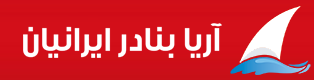             کارشناس امور بندری شرکت آریا بنادر ایرانیان                                         امیر صابری کهناسکلهنام شناورنام کشتیرانینام کشتیرانیتناژ  تخلیهتناژ  تخلیهتناژبارگیریتناژبارگیریمحل تخلیهمحل تخلیهنوع تجهیزاتنوع تجهیزاتنوع تجهیزاتمحموله کشتیمحموله کشتیمحموله کشتیمحموله کشتیتاریخ و ساعت پهلوگیریتاریخ و ساعت پهلوگیریتاریخ و ساعت شروع عملیاتتناژ  تخلیه و بارگیــریتناژ  تخلیه و بارگیــریتناژ  تخلیه و بارگیــریتناژ  تخلیه و بارگیــریتناژ  تخلیه و بارگیــریمجموع تناژ سه شیفتتناژباقیمانده /اتمام تخلیه یا بارگیری(تن)تناژباقیمانده /اتمام تخلیه یا بارگیری(تن)زمان عملیات(OT)زمان عملیات(OT)زمان عملیات(OT)زمان عملیات(OT)نرم متوسطنرم متوسطنرم متوسطنرم متوسطماندگاری دراسکله(ساعت)ماندگاری دراسکله(ساعت)ماندگاری دراسکله(ساعت)اسکلهنام شناورنام کشتیرانینام کشتیرانیتناژ  تخلیهتناژ  تخلیهتناژبارگیریتناژبارگیریمحل تخلیهمحل تخلیهنوع تجهیزاتنوع تجهیزاتنوع تجهیزاتتخلیهتخلیهبارگیریبارگیریتاریخ و ساعت پهلوگیریتاریخ و ساعت پهلوگیریتاریخ و ساعت شروع عملیاتتناژصبحتناژصبحتناژعصرتناژشبتناژشبمجموع تناژ سه شیفتتناژباقیمانده /اتمام تخلیه یا بارگیری(تن)تناژباقیمانده /اتمام تخلیه یا بارگیری(تن)تخلیهتخلیهبارگیریبارگیریتخلیهتخلیهبارگیریبارگیریماندگاری دراسکله(ساعت)ماندگاری دراسکله(ساعت)ماندگاری دراسکله(ساعت)3آرکانور-3اتحاد تجارت خورشید تاباناتحاد تجارت خورشید تابان2979297913031303حمل یکسرهحمل یکسرهجرثقیل زمینی4018جرثقیل زمینی4018جرثقیل زمینی4018گندمگندمپالت-کیسهکانتینر،سواریپالت-کیسهکانتینر،سواری13/07/0113/07/0113/07/01ت:*ت:*ت:*ت:*ت:*ت:*********************04:3004:30**77***3آرکانور-3اتحاد تجارت خورشید تاباناتحاد تجارت خورشید تابان2979297913031303حمل یکسرهحمل یکسرهجرثقیل زمینی4018جرثقیل زمینی4018جرثقیل زمینی4018گندمگندمپالت-کیسهکانتینر،سواریپالت-کیسهکانتینر،سواری13:4513:4517:20ب:*ب:*ب: *ب:31ب:31ب: 31باقی بارگیری :415باقی بارگیری :415**04:3004:30**77***4دیبادریای خزردریای خزر995995856856محوطهمحوطه***تخته،جندلاکانتینرتخته،جندلاکانتینرکانتینرکانتینر18/07/0118/07/0118/07/01ت:*ت:*ت:*ت:*ت:*ت:******************************4دیبادریای خزردریای خزر995995856856محوطهمحوطه***تخته،جندلاکانتینرتخته،جندلاکانتینرکانتینرکانتینر01:4501:4503:45ب:*ب:*ب:*ب:*ب:*ب:*باقی بارگیری:856باقی بارگیری:856***********4پارس خزر-1کالابران نسیم دریاکالابران نسیم دریا2075207514921492محوطهمحوطهمنگان 224منگان 224منگان 224رول آهنتختهرول آهنتختهکیسهکیسه16/07/0116/07/0116/07/01ت:*ت:*ت: *ت: *ت: *ت: *********************20:1520:15**2727***4پارس خزر-1کالابران نسیم دریاکالابران نسیم دریا2075207514921492محوطهمحوطهمنگان 224منگان 224منگان 224رول آهنتختهرول آهنتختهکیسهکیسه21:4521:4523:15ب:245ب:245ب: 161ب:131ب:131ب: 537باقی بارگیری:202باقی بارگیری:202**20:1520:15**2727***5دریتادریای خزردریای خزر1161116118471847محوطهانبارمحوطهانبارایتالایتالایتالتخته.چندلاکانتینرتخته.چندلاکانتینرکانتینر-پالتکانتینر-پالت18/07/0118/07/0120/07/01ت:*ت:*ت:*ت:95ت:95ت:95باقی تخلیه: 1066باقی تخلیه: 106604:1504:15**2323*****5دریتادریای خزردریای خزر1161116118471847محوطهانبارمحوطهانبارایتالایتالایتالتخته.چندلاکانتینرتخته.چندلاکانتینرکانتینر-پالتکانتینر-پالت13:4513:4501:4504:1504:15**2323*****6وی تی اس-2امیر آروین صدراامیر آروین صدرا14111411507507محوطهمحوطهریلی4011ریلی4011ریلی4011تخته-رول کاغذ کانتینرتخته-رول کاغذ کانتینرپالت-کیسهپالت-کیسه17/07/0117/07/0117/07/01ت:109ت:109ت: 121ت:114ت:114ت: 344اتمام تخلیه:05:00اتمام تخلیه:05:0017:4517:45**2020*****6وی تی اس-2امیر آروین صدراامیر آروین صدرا14111411507507محوطهمحوطهریلی4011ریلی4011ریلی4011تخته-رول کاغذ کانتینرتخته-رول کاغذ کانتینرپالت-کیسهپالت-کیسه04:1504:1507:15ب:*ب:*ب:*ب:*ب:*ب:*باقی بارگیری:507باقی بارگیری:50717:4517:45**2020*****7پرنددریای خزردریای خزر5221522110611061محوطهحمل یکسرهمحوطهحمل یکسرهریلی 4010ایتالریلی 4010ایتالریلی 4010ایتالگندم-کانتینرگندم-کانتینرپالت-سواریکانتینرپالت-سواریکانتینر14/07/0114/07/0114/07/01ت: *ت: *ت: *ت: *ت: *ت: *********************16:4016:40**3535***7پرنددریای خزردریای خزر5221522110611061محوطهحمل یکسرهمحوطهحمل یکسرهریلی 4010ایتالریلی 4010ایتالریلی 4010ایتالگندم-کانتینرگندم-کانتینرپالت-سواریکانتینرپالت-سواریکانتینر20:2520:2523:00ب:121ب:121ب: 339ب:127ب:127ب:587باقی بارگیری:140باقی بارگیری:140**16:4016:40**3535***اسکلهنام شناورنام شناورنام کشتیرانینام کشتیرانیتناژ  تخلیهتناژ  تخلیهتناژبارگیری تناژبارگیری محل تخلیهمحل تخلیهنوع تجهیزاتمحموله کشتیمحموله کشتیمحموله کشتیمحموله کشتیتاریخ و ساعت پهلوگیریتاریخ و ساعت پهلوگیریتاریخ و ساعت شروع عملیاتتاریخ و ساعت شروع عملیاتتاریخ و ساعت شروع عملیاتتناژ  تخلیه و بارگیــریتناژ  تخلیه و بارگیــریتناژ  تخلیه و بارگیــریتناژ  تخلیه و بارگیــریمجموع تناژ سه شیفتمجموع تناژ سه شیفتتناژباقیمانده /اتمام تخلیه یا بارگیری(تن)تناژباقیمانده /اتمام تخلیه یا بارگیری(تن)زمان عملیات(OT)زمان عملیات(OT)زمان عملیات(OT)زمان عملیات(OT)نرم متوسطنرم متوسطنرم متوسطنرم متوسطماندگاری در اسکله (ساعت)ماندگاری در اسکله (ساعت)اسکلهنام شناورنام شناورنام کشتیرانینام کشتیرانیتناژ  تخلیهتناژ  تخلیهتناژبارگیری تناژبارگیری محل تخلیهمحل تخلیهنوع تجهیزاتتخلیهتخلیهبارگیری بارگیری تاریخ و ساعت پهلوگیریتاریخ و ساعت پهلوگیریتاریخ و ساعت شروع عملیاتتاریخ و ساعت شروع عملیاتتاریخ و ساعت شروع عملیاتتناژصبحتناژعصرتناژعصرتناژشبمجموع تناژ سه شیفتمجموع تناژ سه شیفتتناژباقیمانده /اتمام تخلیه یا بارگیری(تن)تناژباقیمانده /اتمام تخلیه یا بارگیری(تن)تخلیهتخلیهبارگیریبارگیریتخلیهتخلیهبارگیریبارگیریماندگاری در اسکله (ساعت)ماندگاری در اسکله (ساعت)8یورکیورکشمیم دریای آریاشمیم دریای آریا28152815**انبار بال گسترانبار بال گسترمکنده 233.مینی لودر.ریلی4009جوجو**17/07/0117/07/0117/07/0117/07/0117/07/01ت:566ت: 378ت: 378ت: *ت: 944ت: 944اتمام تخلیه: 21:45اتمام تخلیه: 21:4512:1512:15**7777**61618یورکیورکشمیم دریای آریاشمیم دریای آریا28152815**انبار بال گسترانبار بال گسترمکنده 233.مینی لودر.ریلی4009جوجو**08:3008:3019:5019:5019:5012:1512:15**7777**61618امسکی-204امسکی-204شمیم دریای آریاشمیم دریای آریا27802780**انبار2/1 آریاانبار2/1 آریالیبهر229مکنده 234جوجو**18/07/0118/07/0118/07/0118/07/0118/07/01ت:572ت: 902ت: 902ت: 382ت: 1856ت: 1856باقی تخلیه:207باقی تخلیه:20716:3516:35**112112****8امسکی-204امسکی-204شمیم دریای آریاشمیم دریای آریا27802780**انبار2/1 آریاانبار2/1 آریالیبهر229مکنده 234جوجو**02:4002:4007:3007:3007:3016:3516:35**112112****9وفا-3وفا-3وفاپیروز کاسپینوفاپیروز کاسپین**12161216*****پالتپالت19/07/0119/07/019وفا-3وفا-3وفاپیروز کاسپینوفاپیروز کاسپین**12161216*****پالتپالت23:3023:3010وی تی اس-1وی تی اس-1امیر آروین صدراامیر آروین صدرا1178117812971297محوطهمحوطهریلی 4008تخته - چندلا کانتینر- ایزوتانکتخته - چندلا کانتینر- ایزوتانککانتینر-سواریایزوتانککانتینر-سواریایزوتانک17/07/0117/07/0117/07/0117/07/0117/07/01ت:125ت: 191ت: 191ت: *ت: 316ت: 316اتمام  تخلیه: 20:55اتمام  تخلیه: 20:5512:2512:25**2626****10وی تی اس-1وی تی اس-1امیر آروین صدراامیر آروین صدرا1178117812971297محوطهمحوطهریلی 4008تخته - چندلا کانتینر- ایزوتانکتخته - چندلا کانتینر- ایزوتانککانتینر-سواریایزوتانککانتینر-سواریایزوتانک05:3505:3519:4019:4019:40ب:*ب: *ب: *ب: *ب: *ب: *باقی بارگیری:1297باقی بارگیری:129712:2512:25**2626****13بوسکوی گیلانبوسکوی گیلانبنیادبنیاد48934893**سیلوی غلات بانسیلوی غلات بان*جوجو**20/07/0120/07/0113بوسکوی گیلانبوسکوی گیلانبنیادبنیاد48934893**سیلوی غلات بانسیلوی غلات بان*جوجو**06:1506:15